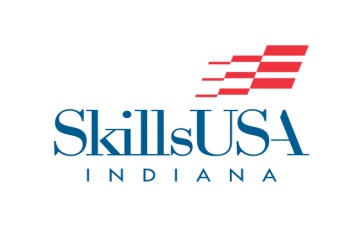 2022 State Leadership and Skills ConferenceSpecial Need Contestant InformationIf you have registered a student who will require the assistance of another person or special accommodations during the State Conference, please complete the following information and submit this form to the SkillsUSA Indiana office email the form to Kelley Baker at kelley.skillsusa@gmail.com.  This form must be submitted at least 2 weeks prior to the Conference.Contestant Name____________________________Contest_____________________________Name of Advisor/School Contact (include phone number) who will be in attendance with the Student:______________________________________________________________________________Describe Assistance/Accommodations Needed:_____________________________________________________________________________________________________________________________________________________________________________________________________________________________________________________                                                                                        ___________________________       Date								Administrator’s Signature